Minutes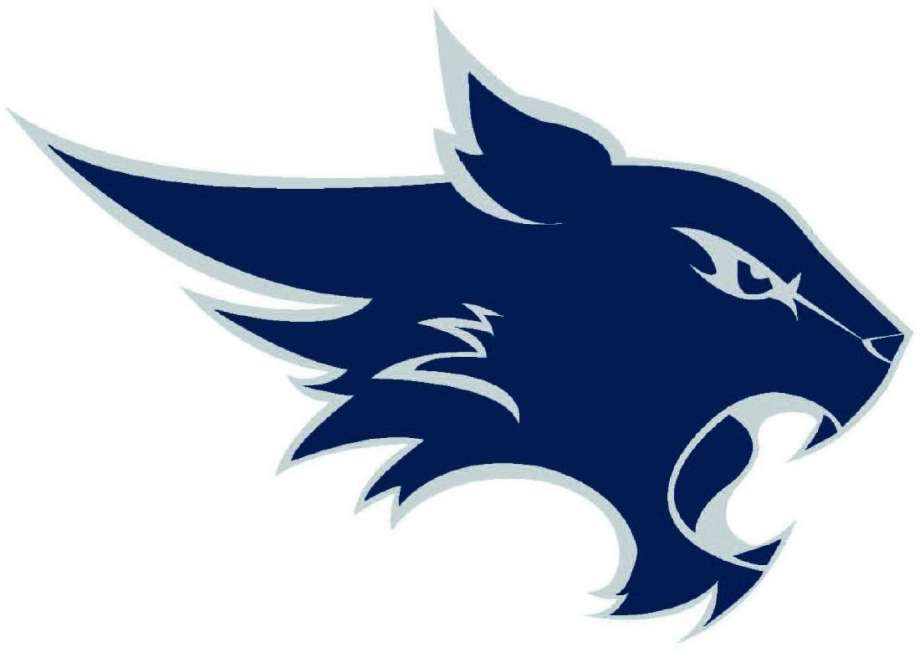 TMHS PTONovember 6, 2019Call to orderThe meeting was called to order by Rosalie Brown at 1:05.In attendanceRosalie Brown, Lynda Kersh, Sharon Box, Robin LaRue, Jill Haywood, Dawn Rodriguez, Carrie Teague, Shannon Lewis, Michelle Seveney, Susan Giddens, Traci Mamaux, Tracy Fletcher, Kim Brown, Daisy Cone, and Dr. Mike Metz.Committee ReportsPrincipal Report from Dr. MetzAdministration is focused on giving students the best opportunities to be successful and maintaining a culture of excellence for the school.President No items to report.Secretary October meeting minutes were approved.  Michelle motioned and Rosalie seconded.TreasurerOctober budget was approved.  Robin motioned and Jill seconded.Current balance can fund 2 more reward lunches; basketball concessions should provide additional funds.Concessions Volleyball ended October 25.  Made $455.85 at the last game.Basketball is starting soon and will run through the end of February. Sign-up genius will be sent out for concessions volunteers.  Please take a shift if you are able to do so!Huge thanks to Dawn and Jill for working a busy concessions night October 16!Daisy is willing to donate a reader so Apple pay can be used at concessions.Family/ Staff/ Business MembershipCurrent totals: 6 business memberships, 107 staff memberships, 165 family membershipsThanks to Dr. Metz for encouraging PTO membership!Volunteer CoordinatorNo items to report.HospitalityMonthly teacher treat winners:  October: Ashley Bishop; November: Jess Mulkey.  Thank you to Manna Bread from Heaven for their donations.Halloween treats were delivered last week!  Thanks to Kiersten for her help!Thanksgiving treats: 300 pumpkin bread loaves will be needed! Will request bread to be delivered to the school on Monday, November 18.  Will deliver to teacher boxes on November 19.  Sign-up genius will be sent out soon.Volunteers will also be needed the morning of the 19th to label bread and help deliver.CommunicationsLet Shannon know what to post on social media if you have updates or news!Suggestion to post shout-outs to PTO business members to show our support.Robin will contact business members to let them know we’ll be recognizing them throughout the year.Trecia can possibly take a photo of monthly teacher treat winners and Shannon will post to show our thanks to Manna Bread for their generous support!Spirit NightsMarco’s Pizza total: $144Manna Bread total: $101Brainstormed ideas for spirit nights: holiday rolls from Manna Bread, Texas Roadhouse rolls, Raising Cane’s, Grab and Go Tacos, Faijta Pete’s, Captain Brad’s.Discussed possibility of having Marco’s pizza set up on half days after school is dismissed.Discussed possibly scheduling a spirit night(s) for Thanksgiving week.Reward and RecognitionThanks to all the volunteers who helped with last reward lunch.  Discussed increasing the percentage of sandwiches we will order for the next reward lunch and will go with 93% to account for increased numbers (due to 15 point improvement eligibility and promotions of the reward lunch via announcements).Dr. Metz will send out a text with links on how students qualify to receive a sandwich.  Can also include link to video informing students how the reward lunches work!We earn points on the orders using the CFA app.  Carrie was able to redeem points for 104 sandwiches.Discussed how to use these points wisely for future reward lunch purchases.  Discussed possibly having reward lunch for students on a Friday, and then redeeming eligible points to help provide teacher lunch the following week.  Next reward lunch is scheduled for January 17.Carrie will contact Frito Lay regarding possible chip donation.AP Testing VolunteersDates are on the calendar.  Will know volunteer needs soon.College and Career SupportNo items to report.Next MeetingWednesday, December 4 at 1:00 at Manna Bread from HeavenAdjournmentMeeting adjourned at 2:28.